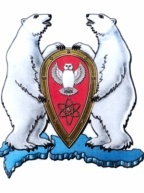 АДМИНИСТРАЦИЯ МУНИЦИПАЛЬНОГО ОБРАЗОВАНИЯ  ГОРОДСКОЙ ОКРУГ «НОВАЯ ЗЕМЛЯ»ПОСТАНОВЛЕНИЕ«17» мая 2022 г. № 15рп Белушья ГубаОб утверждении Положения о проведении чествования юбиляров супружеской жизниС целью пропаганды семейных ценностей, популяризации семейных отношений, укрепления института семьи и повышения его социального статуса в обществе, на основании Устава ГО АО «Новая Земля»,а д м и н и с т р а ц и я п о с т а н о в л я е т:1. Утвердить Положение о проведении чествования юбиляров супружеской жизни (приложение).2. Опубликовать настоящее постановление в газете «Новоземельские вести» и разместить на официальном сайте муниципального образования городской округ «Новая Земля».3. Постановление вступает в силу со дня опубликования.4. Контроль за исполнением данного постановления оставляю за собой.И.о. главы муниципального образования                                             А.А. ПерфиловПриложениек Постановлениюадминистрации МО ГО «Новая Земля»от 17.05.2022 N 15ПОЛОЖЕНИЕ О ЧЕСТВОВАНИИ ЮБИЛЯРОВ СУПРУЖЕСКОЙ ЖИЗНИНастоящее Положение определяет порядок проведения торжественных мероприятий, посвященных юбилеям супружеской жизни, проживающих совместно на территории муниципального образования городской округ «Новая Земля».I. Общие положения1. Торжественные мероприятия проводятся с целью:- укрепления авторитета института семьи, повышения его социального статуса в обществе;- стимулирования интереса и передачи подрастающему поколению опыта и духовного богатства семейных традиций;- пропаганды семейных ценностей.2. В торжественных мероприятиях принимают участие семейные пары, проживающие на территории муниципального образования городской округ «Новая Земля» и состоящие в браке 15,20, 25, 30, 40, 50, 55, 60, 65, 70 (или более) лет.               II. Организация проведения торжественных мероприятий3. Торжественные мероприятия организуются отделом организационной, кадровой и социальной работы администрации муниципального образования городской округ «Новая Земля».Для участия могут привлекаться также другие организации (по согласованию).4. Торжественные мероприятия проводятся в администрации муниципального образования городской округ «Новая Земля».5. Торжественные мероприятия для юбиляров супружеской жизни, проживших в браке 15, 20, 25, 30, 40 лет, проводятся 1 раз в год в рамках мероприятий, приуроченных к празднованию Дня семьи, любви и верности.6. Торжественные мероприятия для юбиляров супружеской жизни 50, 55, 60, 65, 70 и более лет проводятся индивидуально для каждой пары.Дата и время проведения торжественного мероприятия назначаются по согласованию с руководителем отдела организационной, кадровой и социальной работы администрации муниципального образования городской округ «Новая Земля».III. Перечень документов7. Для участия в торжественном мероприятии юбиляры (их представители) представляют в отдел организационной, кадровой и социальной работы администрации муниципального образования городской округ «Новая Земля». (ул. Советская, 16) следующие документы:- заявление (приложение 1 к Положению);- копии паспортов;- свидетельство о заключении брака;- письменный рассказ об истории семьи, содержащий сведения о местах учебы и работы юбиляров, об истории их знакомства, о семейных традициях, обычаях и др.8. Документы подаются не менее чем за 1 месяц до проведения торжественного мероприятия.Приложение N 1к Положениюо проведении чествованияюбиляров супружеской жизни                                                 Руководителю отдела организационной, кадровой и социальной работы                                                  администрации МО ГО «Новая Земля»                                      от ___________________________________                                        (Ф.И.О., адрес, контактный телефон)                                     ______________________________________                                     ______________________________________ЗаявлениеПрошу провести чествование ________________________________________________                                       Ф.И.О. супругов-юбиляров в связи с ___-летним юбилеем супружеской жизни.Приложение: на ____ листах.копии паспортов,свидетельство о заключении брака,краткая биография юбиляров.                                                                    подпись                                                                       число